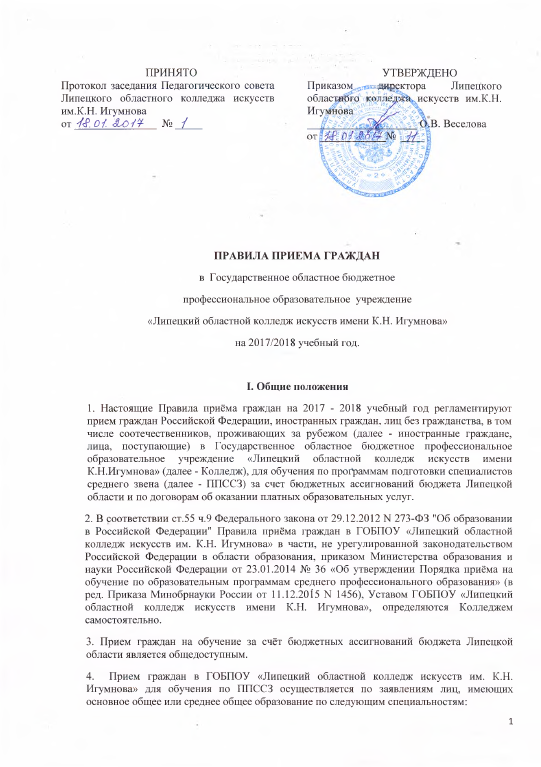 Очная форма получения образования:Заочная форма получения образования:5. Прием на обучение по ППССЗ в ГОБПОУ «Липецкий областной колледж искусств им. К.Н. Игумнова» на очную и заочную формы получения образования по специальностям: 51.02.02 «Социально-культурная деятельность» (по видам): «Организация и постановка культурно-массовых мероприятий и театрализованных представлений» и 51.02.03 «Библиотековедение» осуществляется без вступительных испытаний, на основе результатов освоения поступающими образовательной программы основного общего (очная форма обучения) или среднего общего образования (заочная форма обучения).6. При приеме на обучение по ППССЗ в ГОБПОУ «Липецкий областной колледж искусств им. К.Н. Игумнова» на очную форму получения образования по специальностям: 53.02.03 «Инструментальное исполнительство» (по видам инструментов): «Фортепиано», «Оркестровые струнные инструменты», «Оркестровые духовые и ударные инструменты», «Инструменты народного оркестра»; 53.02.02 «Музыкальное искусство эстрады» (по видам): «Инструменты эстрадного оркестра», «Эстрадное пение»; 53.02.04 «Вокальное искусство»; 53.02.06 «Хоровое дирижирование»; 53.02.07 «Теория музыки»; 53.02.05 «Сольное и хоровое народное пение»; 51.02.01 «Народное художественное творчество» (по видам): «Хореографическое творчество», Театральное творчество»; 54.02.05 «Живопись» (по видам): «Станковая живопись», требующим наличия у поступающих определенных творческих способностей, физических и (или) психологических качеств устанавливаются вступительные испытания, которые проводятся Колледжем самостоятельно (раздел III Вступительные испытания).7. Контрольные цифры приёма граждан для обучения по ППССЗ в ГОБПОУ «Липецкий областной колледж искусств им. К.Н. Игумнова» за счёт бюджетных ассигнований бюджета Липецкой области, утверждены приказом Управления образования и науки Липецкой области от 30.12.2016 №1490 «Об утверждении профессиональным образовательным учреждениям контрольных цифр приема граждан, обучающихся за счет средств областного бюджета, в 2017 году».8. Колледж осуществляет прием сверх установленных бюджетных мест для обучения по договорам об оказании платных образовательных услуг.9. Условия приема на обучение по договорам об оказании платных образовательных услуг аналогичны условиям приема на обучение за счет бюджетных ассигнований бюджета Липецкой области и определяются Правилами приема граждан в Государственное областное бюджетное профессиональное образовательное учреждение «Липецкий областной колледж искусств им. К.Н. Игумнова», а также Положением об оказании платных образовательных услуг для обучающихся в Липецком областном колледже искусств им. К.Н. Игумнова. Форма договора об оказании платных образовательных услуг размещена на сайте Колледжа как приложение №2 к Правилам приема.                                II. Организация приема граждан в Колледж.10. Организация приема граждан на обучение по ППССЗ осуществляется Приемной комиссией Колледжа. 11. Состав, полномочия и порядок деятельности Приёмной комиссии регламентируются Положением о приёмной комиссии, утвержденным директором Колледжа №2 от 09.01.2017.12. Вступительные испытания проводят экзаменационные комиссии, утвержденные председателем Приемной комиссии №2 от 09.01.2017. для организации вступительных испытаний создана апелляционная комиссия, утвержденная приказом №2 от 09.01.2017.  Полномочия и порядок деятельности экзаменационных и апелляционных комиссий определяются положениями о них.13. Работу Приемной комиссии и делопроизводство, а также личный прием поступающих   и их родителей (законных представителей) осуществляет ответственный секретарь, который назначен приказом директора Колледжа №2 от 09.01.2017.14. В период приёма документов Приёмная комиссия:ежедневно размещает на официальном сайте ГОБПОУ «Липецкий областной колледж искусств им. К.Н. Игумнова» (www.kolledgigumnova.ru) и информационном стенде Приемной комиссии сведения о количестве поданных заявлений по каждой специальности с выделением форм получения образования;обеспечивает функционирование специальных телефонных линий (8(4742) 40-23-15; 41-41-71) и раздела сайта Колледжа «Абитуриентам» для ответа на обращения, связанные с приёмом граждан в Колледж.Прием заявлений у лиц, поступающих для обучения по ППССЗ на очную форму получения образования, по специальностям: 53.02.03 «Инструментальное исполнительство» (по видам инструментов): «Фортепиано», «Оркестровые струнные инструменты», «Оркестровые духовые и ударные инструменты», «Инструменты народного оркестра»; 53.02.02 «Музыкальное искусство эстрады» (по видам): «Инструменты эстрадного оркестра», «Эстрадное пение»; 53.02.04 «Вокальное искусство»; 53.02.06 «Хоровое дирижирование»; 53.02.07 «Теория музыки»; 53.02.05 «Сольное и хоровое народное пение»; 51.02.01 «Народное художественное творчество» (по видам): «Хореографическое творчество», Театральное творчество»; 54.02.05 «Живопись» (по видам): «Станковая живопись», требующим у поступающих определенных творческих способностей, физических и (или) психологических качеств, осуществляется с 20 июня до 10 августа 2017 года:16. Прием заявлений у лиц, поступающих для обучения по ППССЗ на очную форму получения образования по специальностям: 51.02.02 «Социально-культурная деятельность» (по видам): «Организация и постановка культурно-массовых мероприятий и театрализованных представлений» и 51.02.03 «Библиотековедение», осуществляется с 20 июня до 15 августа 2017 года, а при наличии свободных мест продлевается до 25 ноября текущего года.Прием заявлений у лиц, поступающих для обучения по ППССЗ на заочную форму получения образования по специальностям: 51.02.02 «Социально-культурная деятельность» (по видам): «Организация и постановка культурно-массовых мероприятий и театрализованных представлений» и 51.02.03 «Библиотековедение», осуществляется с 20 июня до 15 августа 2017 года, а при наличии свободных мест продлевается до 25 ноября текущего года.Прием на очно-заочную форму получения образования не производится.19. Прием для обучения по ППССЗ проводится по личному заявлению поступающего. Форма заявления размещена на сайте как приложение № 1 к Правилам приема. 20. Прохождение обязательного медицинского осмотра при поступлении в ГОБПОУ  «Липецкий областной колледж искусств им. К.Н. Игумнова» не требуется. 21. Поступающие вправе направить заявление о приёме, а также необходимые документы  через операторов почтовой связи общего пользования (далее - по почте), а также в электронной форме (e-mail: kolledgisskusstv@gmail.com) в соответствии с Федеральным законом от 6 апреля 2011 г. № 63-ФЗ «Об электронной подписи», Федеральным законом от 27 июля 2006 г. №149-ФЗ «Об информации, информационных технологиях и защите информации», Федеральным законом от 7 июля 2003 г. №126-ФЗ «О связи». При направлении документов по почте поступающий к заявлению о приёме прилагает ксерокопии документов, предусмотренных Правилами приёма. Образец заявления о приёме в Колледж размещён на сайте ГОБПОУ «Липецкий областной колледж искусств им. К.Н. Игумнова (www.kolledgigumnova.ru) в разделе «Абитуриентам».Документы, направленные по почте, принимаются при их поступлении в Колледж, не позднее сроков, установленных в пунктах 15, 16 и 17 настоящих Правил приёма.                                                  III. Вступительные испытания.22. При приеме на обучение по ППССЗ по специальностям, требующим наличия у поступающих определенных творческих способностей, физических и (или) психологических качеств, Колледжем устанавливаются и проводятся вступительные испытания.23. Вступительные испытания проводятся в письменной и устной форме, в виде прослушивания, просмотра и собеседования.Очная форма получения образования:Заочная форма получения образования:Вступительные испытания, проводимые в устной форме и в виде собеседования, оформляются протоколом, в котором фиксируются вопросы к поступающему и комментарии экзаменаторов.24.  Расписание	вступительных испытаний утверждено председателем Приемной комиссии.25. Вступительные испытания проводятся:для абитуриентов, подавших заявление до 3 июля 2017 г. - с 3 июля 2017 г.;для абитуриентов, подавших заявление до 10 августа 2017 г. - с 10 августа 2017 г.26. Для	 поступающих на бюджетные места, а также на места по договорам с оплатой стоимости обучения на определенную специальность проводятся одинаковые вступительные испытания.27. Результаты вступительных испытаний оцениваются по зачетной системе («зачтено», «не зачтено»). Успешное прохождение вступительных испытаний («зачтено) подтверждает наличие у поступающих определенных творческих способностей, физических и (или) психологических качеств, необходимых для обучения по соответствующим образовательным программам.28.  Лица, не явившиеся на вступительные испытания по уважительной причине (болезнь или иные обстоятельства, подтвержденные документально), допускаются к ним в параллельных группах, на следующем этапе вступительных испытаний или индивидуально до их полного завершения.29. Перед началом каждого испытания поступающий получает экзаменационный лист, который является единственным документом, разрешающим прохождение очередного испытания. При входе в аудиторию, где проводится испытание, поступающий предъявляет экзаменационный лист. Поступающий,  не имеющий экзаменационного листа, на испытание не допускается.30. Результаты испытания публикуются Приемной комиссией на информационном стенде и официальном сайте Колледжа в течение следующего дня после проведения испытания.31. Повторное участие во вступительном испытании, в случае его не прохождения («не зачтено»), не допускается.                    IV. Общие правила подачи и рассмотрения апелляций.32. Подача и рассмотрение апелляций по результатам вступительного испытания определяется приказом Министерства образования и науки Российской Федерации от 23.01.2014 № 36 «Об утверждении Порядка приёма на обучение по образовательным программам среднего профессионального образования» (в ред. Приказа Минобрнауки России от 11.12.2015 N 1456).  Поступающий имеет право ознакомиться со своей работой, выполненной в ходе вступительного испытания, в приемной комиссии. Ознакомление происходит в помещении приемной комиссии в присутствии членов приемной комиссии.                                                                                                             V. Зачисление в колледж.33. Поступающий представляет оригинал документа об образовании и (или) документа об образовании и о квалификации на очную форму получения образования  - до 18 августа 2017 года; на заочную форму получения образования – до 18 августа 2017 года.34. По истечении сроков представления оригиналов документов об образовании и (или) документов об образовании и о квалификации руководителем образовательной организации издается приказ о зачислении лиц, рекомендованных приемной комиссией к зачислению и представивших оригиналы соответствующих документов. Приложением к приказу о зачислении является пофамильный перечень указанных лиц. Приказ с приложением размещается на следующий рабочий день после издания на информационном стенде приемной комиссии и на официальном сайте Колледжа.35. В случае если численность поступающих, включая поступающих, успешно прошедших вступительные испытания, превышает количество мест, финансовое обеспечение которых осуществляется за счет бюджетных ассигнований бюджета Липецкой области, Колледж осуществляет прием на обучение по программам подготовки специалистов среднего звена на основе результатов освоения поступающими образовательной программы основного общего или среднего общего образования, указанных в представленных поступающими документах об образовании и (или) документах об образовании и о квалификации.36. При наличии свободных мест, оставшихся после зачисления, в том числе по результатам вступительных испытаний, зачисление в Колледж осуществляется до 1 декабря 2017  года.СпециальностьОбразовательная база приёмаНормативный срок освоения ППССЗ (на базе основного общего образования, среднего общего образования)53.02.03 «Инструментальное исполнительство» (по видам инструментов):«Фортепиано»«Оркестровые струнные инструменты»«Оркестровые духовые и ударные инструменты»«Инструменты народного оркестра»основное общееобразование3 года 10 месяцев(углубленная подготовка)53.02.02 «Музыкальное искусство эстрады» (по видам):«Инструменты эстрадного оркестра»«Эстрадное пение»основное общееобразование3 года 10 месяцев(углубленная подготовка)53.02.04 «Вокальное искусство»основное общееобразование3 года 10 месяцев(углубленная подготовка)53.02.06 «Хоровое дирижирование»основное общееобразование3 года 10 месяцев(углубленная подготовка)53.02.07 «Теория музыки»- основное общее образование3 года 10 месяцев(углубленная подготовка)53.02.05 «Сольное и хоровое народное пение»основное общееобразование3 года 10 месяцев(углубленная подготовка)51.02.02 «Социально-культурная деятельность» (по видам): «Организация и постановка культурно-массовых мероприятий и театрализованных представлений»- основное общее образование3 года 10 месяцев(углубленная подготовка)51.02.01 «Народное художественное творчество» (по видам):«Хореографическое творчество»«Театральное творчество»основное общееобразование3 года 10 месяцев(углубленная подготовка)51.02.03 «Библиотековедение»- основное общее образование2 года 10 месяцев(базовая подготовка)54.02.05 «Живопись» (по видам): «Станковая живопись».основное общееобразование 3 года 10 месяцев(углубленная подготовка)СпециальностьОбразовательная база приёмаНормативный срок освоения ППССЗ (на базе основного общего образования)51.02.02 «Социально-культурная деятельность» (по видам): «Организация и постановка культурно- массовых мероприятий и театрализованных представлений»- среднее общее образование3 года 10 месяцев(углубленная подготовка)51.02.03 «Библиотековедение»- среднее общее образование2 года 10 месяцев (базовая подготовка)СпециальностьВступительные испытания53.02.03  «Инструментальное исполнительство» (по видам инструментов): -  «Фортепиано»- «Оркестровые струнные инструменты»- «Оркестровые духовые и ударные инструменты»- «Инструменты народного оркестра»Творческое испытание по специальности (устная форма, вид – прослушивание)Музыкально-теоретическая подготовка (устная форма, вид – собеседование)53.02.02  «Музыкальное искусство эстрады»( по видам):       - «Инструменты эстрадного оркестра»- «Эстрадное пение»1.Творческое испытание по специальности (устная форма, вид – прослушивание)2.Музыкально-теоретическая подготовка (устная форма, вид – собеседование) «Вокальное искусство»1. Творческое испытание по специальности (устная форма, вид – прослушивание)2.Музыкально-теоретическая подготовка (устная форма, вид – собеседование)53.02.06  «Хоровое дирижирование»1.Творческое испытание по специальности (устная форма, вид – прослушивание)2.Музыкально-теоретическая подготовка (устная форма, вид – собеседование)53.02.05  «Сольное и хоровое народное пение»1.Творческое испытание по специальности (устная форма, вид – прослушивание)2.Музыкально-теоретическая подготовка (устная форма, вид – собеседование)53.02.07 «Теория музыки»1.Творческое испытание по специальности (письменная форма, вид - письменная работа; устная форма, вид - собеседование)51.02.02  «Социально-культурная деятельность» (по видам): «Организация и постановка культурно-массовых мероприятий и   театрализованных представлений»Без вступительных испытаний (на основе результатов освоения поступающими образовательной программы основного общего образования)51.02.01 «Народное художественное творчество»(по видам): - «Хореографическое творчество» - «Театральное творчество»1.Творческое испытание по специальности (устная форма, вид – просмотр, собеседование)51.02.03 «Библиотековедение»Без вступительных испытаний (на основе результатов освоения поступающими образовательной программы основного общего образования)54.02.05  «Живопись» (по виду): «Станковая живопись».1.Творческое испытание по специальности (форма письменная – практическая работа, вид – просмотр рисунка, этюда по живописи, эскиза по композиции)СпециальностьВступительные испытания51.02.02  «Социально-культурная деятельность» (по видам): «Организация и постановка культурно-массовых мероприятий и   театрализованных представлений»Без вступительных испытаний (на основе результатов освоения поступающими образовательной программы среднего общего образования)51.02.03 «Библиотековедение»Без вступительных испытаний (на основе результатов освоения поступающими образовательной программы среднего общего образования)